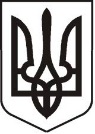 У К Р А Ї Н АЛ У Г А Н С Ь К А    О Б Л А С Т ЬП О П А С Н Я Н С Ь К А    М І С Ь К А    Р А Д АШОСТОГО  С К Л И К А Н Н Я  РОЗПОРЯДЖЕННЯміського голови04.09.2019                                                 м. Попасна                                              №02-02/199Про скликання чергової  сто восьмоїсесії  Попаснянської міської радишостого скликання          На підставі рішення  міської ради від 21.12.2018 № 101/7 «Про перспективний план роботи Попаснянської міської ради на 2019 рік», керуючись п.п.8, 20 ч.4 ст.42, ст.46 Закону України «Про місцеве самоврядування в Україні»:Скликати чергову сто восьму сесію Попаснянської міської ради 04 жовтня 2019 року о 10.00 годині у залі  засідань адмінбудівлі міської ради.Внести до порядку денного  чергової сто восьмої сесії міської ради наступні питання з подальшим включенням інших питань, підготовлених  заступниками міського голови, відділами виконкому міської ради та питань, які потребують негайного вирішення: -  Про внесення змін до рішення Попаснянської міської ради від 14.11.2018 №100/7    «Про затвердження Порядку залучення, розрахунку розміру і використання коштів пайової участі у розвитку інфраструктури м.Попасна». Для попереднього розгляду питань, що вносяться до порядку денного чергової   сто восьмої сесії  міської ради, провести спільне засідання постійних комісій Попаснянської  міської ради 02.10.2019 о 14.00  годині.Відділам виконкому міської ради забезпечити належну підготовку проєктів рішень  сесії міської  ради  та  подати  їх  керуючому   справами  виконкому міської ради Кулік Л.А. не пізніше 25.09.2019.  Керуючому справами виконкому міської ради Кулік Л.А. на підставі пропозицій, наданих депутатами міської ради, виконавчим комітетом міської ради, сформувати проєкт порядку денного, регламенту роботи  сто восьмої сесії  та надати  міському голові.Проєкти  рішень  розмістити на офіційному веб сайті Попаснянської міської ради.    Контроль за виконанням  даного розпорядження  залишаю за собою.           Міський голова                                                                                       Ю.І.ОнищенкоКулік  2 07 02 